МУНИЦИПАЛЬНОЕ АВТОНОМНОЕ УЧРЕЖДЕНИЕДОПОЛНИТЕЛЬНОГО ОБРАЗОВАНИЯДЕТСКО-ЮНОШЕСКИЙ ЦЕНТР «РОВЕСНИК» ИМЕНИ С.А. КРЫЛОВОЙМУНИЦИПАЛЬНОЕ ОБРАЗОВАНИЕ КАНДАЛАКШСКИЙ РАЙОНМУРМАНСКАЯ ОБЛАСТЬРегиональный этап Всероссийского конкурса юных исследователей окружающей средыНоминация«Ботаника и экология растений»СОРТОИСПЫТАНИЕ ИНДАУ (ERUCA SATIVA) ПРИ ВЫРАЩИВАНИИ НА МИНЕРАЛЬНОЙ ВАТЕ МЕТОДОМ ГИДРОПОНИКИАвтор: Артемьева Елизавета Витальевна,Россия, Мурманская область, г. КандалакшаМАУДО ДЮЦ «Ровесник» им. С.А. Крыловоймуниципального образования Кандалакшский район,муниципального образования Кандалакшский район, МБОУ ООШ № 9, 5 классРуководитель: Приставка Евгения Алексеевна,педагог дополнительного образования,МАУДО ДЮЦ «Ровесник» им. С.А. Крыловоймуниципального образования Кандалакшский районМатьясова Юлия Борисовна,учитель начальных классов, МБОУ ООШ № 9РФ, Мурманская областьг. Кандалакша2021 г.ОглавлениеСОРТОИСПЫТАНИЕ ИНДАУ (ERUCA SATIVA) ПРИ ВЫРАЩИВАНИИ НА МИНЕРАЛЬНОЙ ВАТЕ МЕТОДОМ ГИДРОПОНИКИАртемьева Елизавета ВитальевнаМурманская область, г. Кандалакша, МАУДО ДЮЦ «Ровесник» им. С.А. Крыловой, МБОУ ООШ № 9, 5 классАннотация: Основная цель исследования состоит в изучение особенностей роста и развития руколлы при выращивании на минеральной вате методом гидропоники.Ключевые слова: индау, руколла, гидропонный метод, минеральная вата.ВведениеВ последнее время большую популярность среди сторонников здорового питания набирает – микрозелень. Микрозелень является ценным источником витаминов и микроэлементов, необходимых для нормального развития организма. Выращивание микрозелени в домашних условиях не требует больших временных и финансовых затрат, урожай можно получить в течении двух недель. Однако для получения урожая к примеру, пряноароматических культур необходимо приложить немалые усилия [3].Появление большого разнообразия зеленых культур в супермаркетах уже никого не удивляет, так как при использовании современных технологий можно получать урожай салата, петрушки и укропа круглогодично [1]. Прилавки магазинов изобилуют разнообразием салатных миксов в состав которых зачастую входит пряноароматическая зеленая культура – индау. Индау, руккола - это растение из семейства крестоцветных, представляет из себя зеленый салат с пряно-горчичным вкусом. Достаточно большой состав витаминов и микроэлементов делает эту культуру ценной добавкой в рацион питания человека, особенно в зимний период [7]. Стоит отметить, что вырастить подобную культуру в домашних условиях на Крайнем Севере достаточно сложно. Однако можно применить инновационные способы, например, выращивание методом гидропоники. Гидропонный метод выращивания позволяет экономить ресурсы и делает процесс более стабильным и управляемым.Объект исследования: сортообразцы индау (Eruca sativa) агрофирмы «Семко-Юниор»Предмет исследования: особенности роста и развития руколлы (Eruca sativa) при выращивании методом гидропоники.Цель исследования: изучение особенностей роста и развития руколлы при выращивании на минеральной вате методом гидропоники. Задачи исследования:Изучить биологические особенности рукколы;Изучить особенности фенологического развития индау выращиваемого методом гидропоники;Определить лабораторную всхожесть и энергию прорастания сортообразцов; Дать оценку урожайности исследуемой культуры.Практическая значимость определяется, прежде всего, тем, что результаты работы позволяют определить сроки выращивания салатной продукции руколы методом гидропоники в условиях Крайнего севера. Новизна: впервые на территории Кольского Заполярья проведена сравнительная оценка продуктивности индау (Eruca sativa) при возделывании культуры на минеральных матах в условиях автономной гидропонной установки. Установлена продолжительность вегетационного периода сортообразцов руколлы агрофирмы «Семко-Юниор» выращиваемой гидропонным методом. Мы предположили, что при выращивании в минеральной вате методом гидропоники можно получить относительно высокий урожай индау в зимне-весений период.Место проведения полевого опыта: учебно-опытный участок учебного хозяйства МАУДО ДЮЦ «Ровесник» им. С.А. Крыловой.Этапы:Провести теоретический обзор литературы по теме исследования.Построить схему эксперимента, исходя из цели исследования.Провести закладку опыта по схеме эксперимента.Провести замеры и учеты.Обработать полученные данные.Опыт проводится по заданию "Семко - Юниор".2. Методика исследования2.1.  Методы исследованияТеоретические методы: анализ и сравнение информации из различных литературных источников. Эмпирические методы: наблюдение за ростом и развитием исследуемой культуры. Статистические методы: визуализация данных (функции, графики).2.2. Методика исследованияИсследование проводилось с января по март 2021 года. Вегетационный опыт проводили в учебном кабинете естественнонаучного отдела ДЮЦ «Ровесник» им. С.А. Крыловой с использование автономной гидропонной установки.Для исследования были приобретены сема фирмы «Семко-Юниор». Ассортимент индау представлен следующими сортами:Вариант № 1 – Рукола дикая сорт «Летиция»;Вариант № 2 – Рукола дикая сорт «Оливета»;Вариант № 3 – Рукола индау «Рококо»;Вариант № 4 – Рукола индау сорт «Таганская Семко».Перед закладкой опыта определяли лабораторную всхожесть и энергию прорастания семян непосредственно перед закладкой опыта [10]. От семенного материала отобрали 4 пробы по 100 штук для проращивания в водном растворе. Все пробы были пронумерованы. Так как семенной материал мелкосеменной – проращивали на фильтровальной бумаге в чашках Петри. В течение периода проращивания семян чашки Петри подливали воду, чтобы фильтровальная бумага не пересыхала. Подсчитывали энергию прорастания на 3 сутки, а всхожесть на 7 сутки. Вычисляли процент всхожести семян по каждой пробе, рассчитывали процент всхожести и энергии прорастания семян. Закладка опыта проводилась в четырёх повторностях. Семенной материал сеялся в кубы минеральной ваты по 3 штуки для исключения выпадов из опыта, далее удаляли 2 наиболее слабых растения. Варианты находились в одинаковых условиях. Гидропонная система производила полив автоматически, с чистотой 1 раз в 12 часов. Досвечивание производилось в режиме 18/6, то есть 18 часов работали лампы дневного освещения. Питательная смесь подавалась автоматически два раза в сутки с помощью насоса.В процессе проведения опытов выполняли следующие наблюдения, учёты и анализы: - оценка энергии прорастания семян;- учёт биометрических и морфометрических параметров;- учет урожая зеленной продукции проводили сплошным методом.Данные полученные в ходе работы фиксировались в дневник наблюдения.Полученные результаты и их обсуждения Агротехнические мероприятияТаблица 13.2.  Определение лабораторной всхожести и энергии прорастания*, %Таблица 2Результаты показали, что наивысшая всхожесть в варианте № 3 сорт «Летиция», где семенной материал был крупнее чем у остальных сортообразцов. Всхожесть у вариантов 1, 2 и 4 практически одинакова, различия незначительны. Всхожесть семенного материала не соответствует всхожести, заявленной производителем (99%). 3.3. Фенологические наблюдения Таблица 4Наблюдения показали, что фазы развития у культуры в вариантах 1,2 и 4 протекали в одинаковые сроки, отмечалось разница в 2-3 дня в фенофазе всходов. Фазы развития в варианте № 3 сорт «Летиция» протекали раньше, чем в других вариантах опыта. Фенологические наблюдения показали, что фаза технической спелости культуры наступает в среднем через 45-50 дней.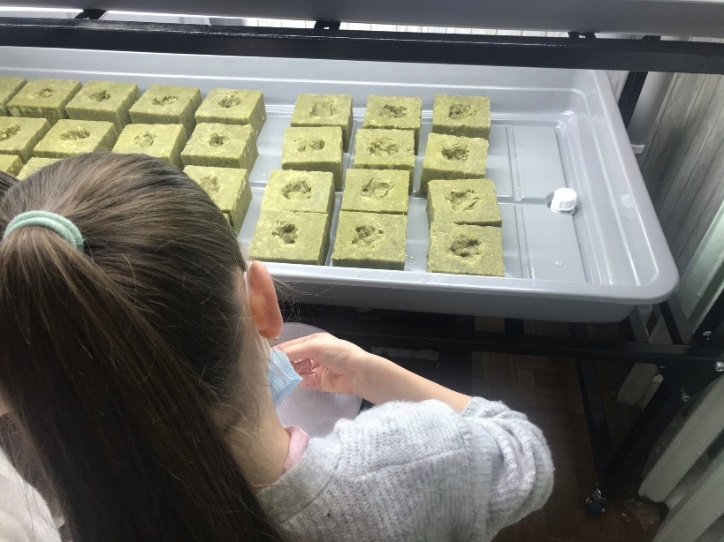 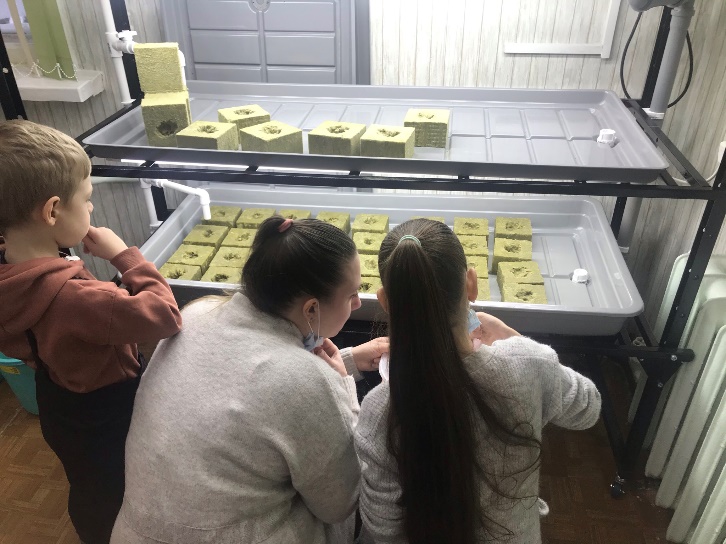 3.4. Учёт зелёной массы исследуемой культурыНаиболее высокие показатели урожайности на м2 выявлены в варианте № 3 сорт «Рококо» 1,47 кг/м2. Урожайность сортообразцов № 1, № 2 и № 4 ниже, чем завалено производителем. Возможно, что такие низкие показатели урожайности зеленой массы как-то связаны с низкой температурой воздуха в помещении, где располагалась гидропонная установка. В период роста и развития растений отмечены резкие понижения наружной температуры воздуха (-300) в следствии чего понизилась температура воздуха и в помещении.ВыводыВ результате проделанной работы было установлено, что наивысшая всхожесть в варианте № 3, где семенной материал был крупнее чем у остальных сортообразцов. Всхожесть у вариантов 1, 2 и 4 практически одинакова, различия незначительны. Всхожесть семенного материала при предпосевной обработки водой не соответствует всхожести, заявленной производителем (99%); фазы развития у культуры в вариантах 1,2 и 4 протекали в одинаковые сроки, отмечалось разница в 2-3 дня в фенофазе всходов. Фазы развития в варианте № 3 протекали раньше, чем в других вариантах опыта. Фенологические наблюдения показали, что фаза технической спелости культуры наступает в среднем через 45-50 дней;наиболее высокие показатели урожайности на м2 выявлены в варианте № 3 сорт «Рококо» 1,47 кг/м2. Урожайность сортообразцов № 1, № 2 и № 4 ниже, чем завалено производителем. Возможно, что такие низкие показатели урожайности зеленой массы как-то связаны с низкой температурой воздуха в помещении, где располагалась гидропонная установка. В период роста и развития растений отмечены резкие понижения наружной температуры воздуха (-300) в следствии чего понизилась температура воздуха и в помещении.Гипотеза исследования подтвердилась частично, так как получить относительно высокий урожай удалось только при выращивании одного сортообразца.ЗаключениеВ дальнейшем необходимо продолжить исследование, так как недостаточно данных для более полного анализа возможностей выращивания зеленных культур методом гидропоники в условиях Заполярья. Необходимо провести сравнительный анализ урожайности при выращивании в грунт и в условиях автономной гидропонной установки.Список литературыАндреев, Ю.М. Овощеводство  [Текс] / Ю.М. Андреев. 2-е изд., стер. -М.: Академия, 2003. - 252 с. Антипова, О.В. Агротехнические рекомендации по выращиванию зеленных культур методом проточной гидропоники [Текс] / О. В. Антипова, А. А. Сибиряков // Овощеводство и тепличное хозяйство. 2005. - № 6. - С. 7-16. Антипова, О.В. Агротехнические рекомендации по выращиванию зеленных культур методом проточной гидропоники [Текс]  / О. В. Антипова, А.А. Сибиряков // Гавриш. 2003. - № 3. - С. 4-12. Белик, В.Ф. Овощеводство [Текс]  / В. Ф. Белик, В. Е. Советкина, В. П. Дерюжкин. М.: Колос, 1981. - 383 с. Беляева, В.А. Пряно-вкусовые растения [Текс]  / В. А. Беляева. М.: Госиздат, 1946. - 32 с. Берсон, Г.З. Полярное овощеводство [Текс] / Г. 3. Берсон, Ю. С. Кудряшов. М.: Агропромиздат, 1990. - 158 с. Ганичкина, О. Зеленные и пряновкусовые растения [Текс]  / О. Ганичкина. М., 1993. - 16 с. Доспехов, Б.А. Методика полевого опыта (с основами статистической обработки результатов исследований). 6-е изд., стереотип. -М.: ИД Альянс, 2011. - 352 с. Иванова, М.И. Индау полезное растение [Текс]  / М. И. Иванова, А. Ф. Бухаров // Картофель и овощи. - 2004. - № 6. - С. 16-17. Лежанкина, 3. Возделывание пряно-вкусовых культур [Текс]  / 3. Лежанкина, Н. Осина. Московский рабочий, 1963.-164 с. Лежанкина, З.С. Выращивание малораспространенных овощных культур в Московской области [Текс]  / 3. С. Лежанкина. М.: Колос, 1965. - 22 с. Приложение 1Фотоматериалы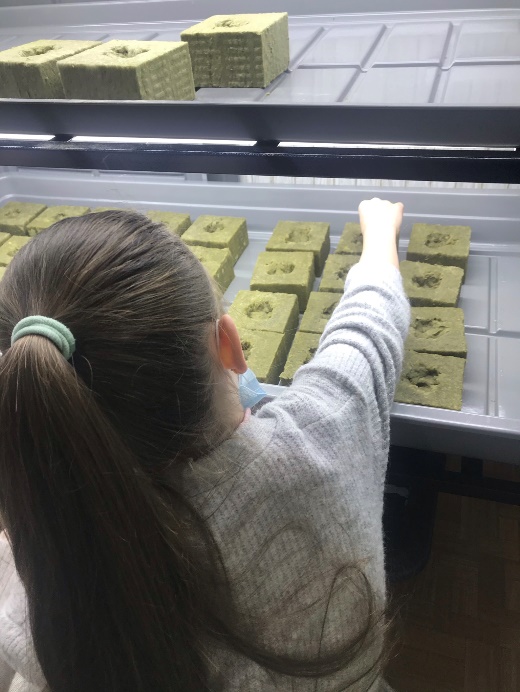 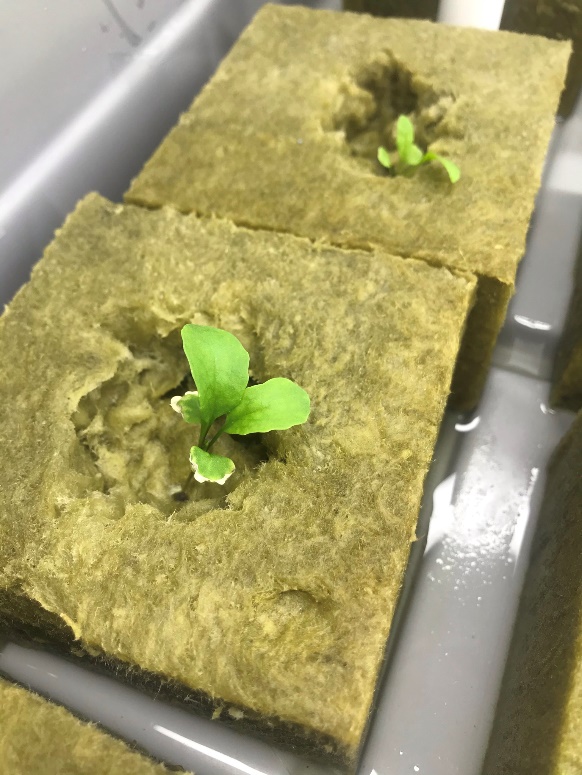 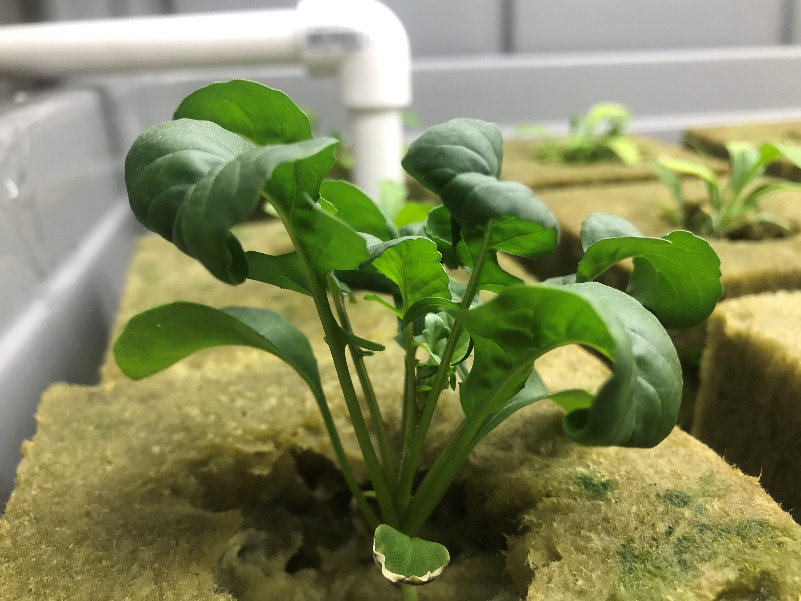 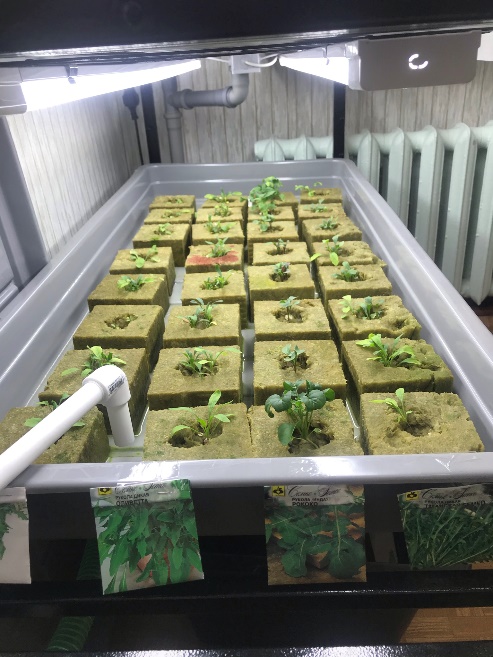 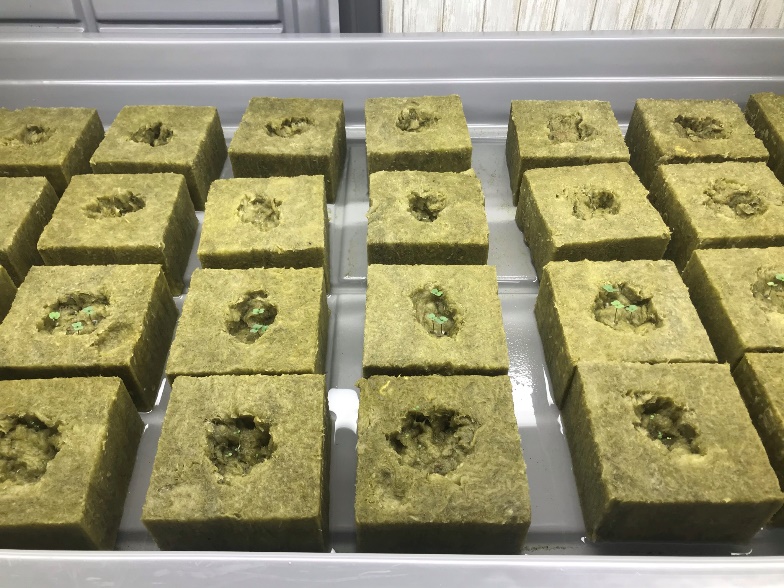 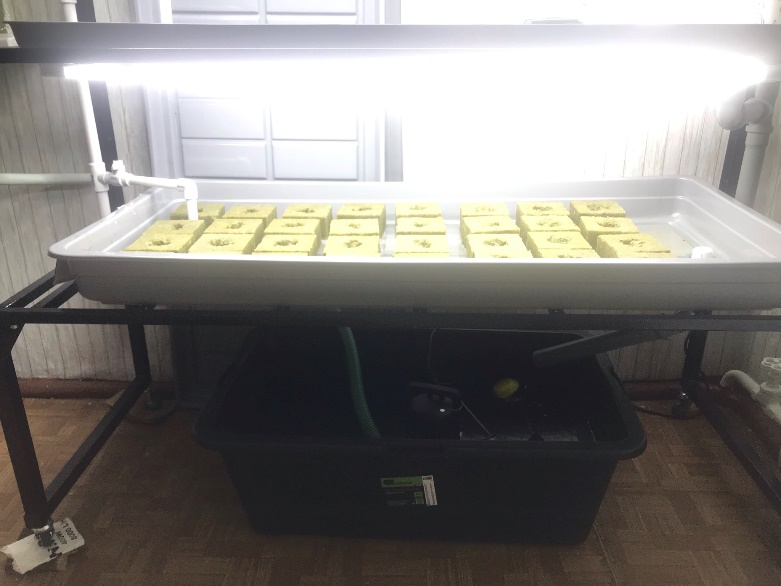 1.Введение52.Методика проведения исследования42.1.Методы исследования42.2.Методика исследования53.Полученные результаты и их обсуждения53.1.Агротехнические мероприятия53.2.Определение лабораторной всхожести и энергии прорастания63.3.3.4.Фенологические наблюденияУчёт зелёной массы исследуемой культуры774.Выводы85.Заключение86.Список литературы97.Приложение№ п/пВиды работ, проводимые в данный периодСроки проведения работКачественные показатели работИспользуемые инструменты, техника1Подготовка кубов минеральной ваты19.01.2021 г.Кубы минеральной ваты замачивались в воде и подготавливались отверстия для посева семенного материалаВедро2Определение энергии прорастания и всхожести семян 20.01.2021 г.Семена размещались в чашка Петри и намачивалисьЧаши Петри3Посев семян в кубы минеральной ваты25.01.2021 г.Семена заделывались на глубину 1-1,5 смЕмкость для организации посева семян4Настройка блока управления автоматизированной гидропонной установкой25.01.2021 г.Датчики настроены на режим 18/6 (свет) и 12/1 (полив)Датчики автоматикиВариантЭнергия прорастания, %Всхожесть семян, %Вариант № 1Рукола дикая сорт «Летиция»4662,52Вариант № 2Рукола дикая сорт «Оливета»39,2162,1Вариант № 3Рукола индау «Рококо»61,282,5Вариант № 4Рукола индау сорт «Таганская Семко»37.667,3№ п/пНаблюдаемые фазы, срокиНаблюдаемые фазы, срокиНаблюдаемые фазы, срокиНаблюдаемые фазы, срокиНаблюдаемые фазы, срокиВарианта опытаДата посеваНачало всходовМассовые всходы (микрозелень)Появление первого настоящего листаСбор урожая№ 125.01.2129.01.2101.02.2114.02.2131.03.21№ 225.01.2129.01.2101.02.2114.02.2131.03.21№ 325.01.2127.01.2130.01.2110.02.2131.03.21№ 425.01.2128.01.2101.02.2113.02.2131.03.21